Lytic Solutions 1202 Ann StreetMadison, WI 53713							 Fritz.schomburg@lyticsolutions.comPhone: (608) 345-8848Fax: (866) 281-9243Certificate of Analysis
Recombinant Protein AQuality Control:rProtein A5 has been functionally tested and has met the following specifications:Purity > 95% by Coomassie PAGErProtein A5 Activity; >99% binding to immobilized rabbit IgG, by coomassie PAGE.Results: Passes specificationsFor Research Use Only. Not for Human or diagnostic Use.  If you have any further questions about this Certificate of Analysis, please contact Lytic Solutions at (608) 345-8848.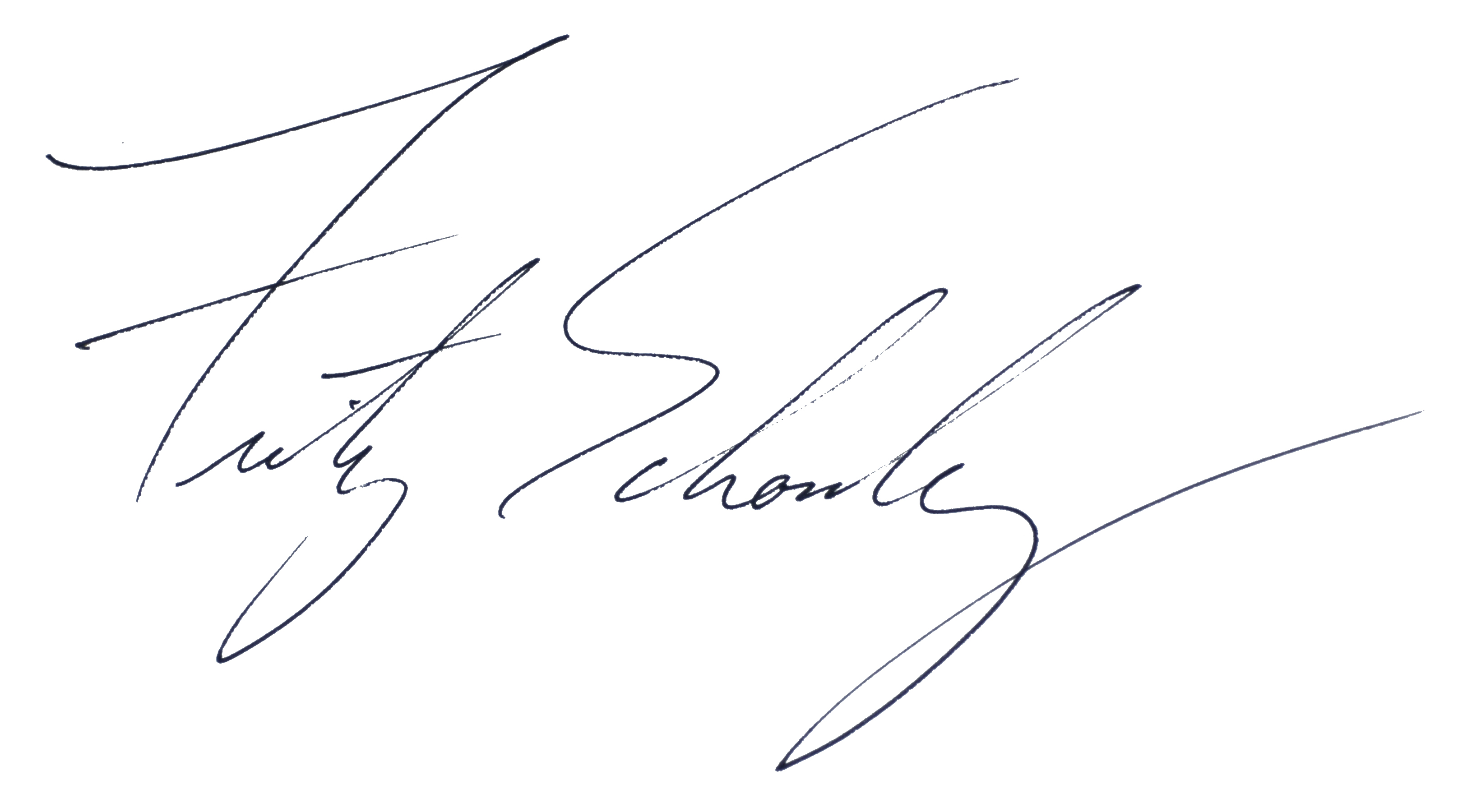 Fritz Schomburg, PhDFounder and CEDatasheet rProtein AStorage and handling: -20°CConcentration: 44mg/ml (Absorbance 280nm of 0.22 per mg/ml)Storage buffer: 	15mM Sodium Phosphate, pH 7.5150mM Sodium Chloride (no preservatives)Fritz Schomburg, PhDCEO/Founder Lytic Solutions, LLCProduct No:  Lot No:Date of Manufacture:SourceRecombinant Protein A is produced in a strain of E. coli that contains the gene encoding Protein A from Staphylococcus aureus.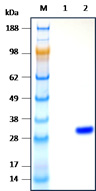 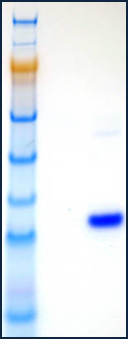 Figure 1. Purity and activity analysis of recombinant Protein A
(product no. LS1311) by SDS PAGE. Purified Protein A was passed through a rabbit IgG column. Flow through (Lane 1) and 3 g of equivalent purified material (Lane 2) were analyzed on a Life Technologies Novex 4-12% Bis-Tris gel, MES buffer.M     MW marker (Life Technologies,           SeeBlue Plus2 Prestained standard)SequenceRecombinant Protein A contains amino acids 44-338 of accession no. ENN10205.1 containing five immunoglobulin-binding domains.Figure 1. Purity and activity analysis of recombinant Protein A
(product no. LS1311) by SDS PAGE. Purified Protein A was passed through a rabbit IgG column. Flow through (Lane 1) and 3 g of equivalent purified material (Lane 2) were analyzed on a Life Technologies Novex 4-12% Bis-Tris gel, MES buffer.M     MW marker (Life Technologies,           SeeBlue Plus2 Prestained standard)Mol. wt.34.3 kDa (LS1311) by mass spec., apparent running mass is approximately 36kDa.Figure 1. Purity and activity analysis of recombinant Protein A
(product no. LS1311) by SDS PAGE. Purified Protein A was passed through a rabbit IgG column. Flow through (Lane 1) and 3 g of equivalent purified material (Lane 2) were analyzed on a Life Technologies Novex 4-12% Bis-Tris gel, MES buffer.M     MW marker (Life Technologies,           SeeBlue Plus2 Prestained standard)Purity>95% by SDS PAGE.Figure 1. Purity and activity analysis of recombinant Protein A
(product no. LS1311) by SDS PAGE. Purified Protein A was passed through a rabbit IgG column. Flow through (Lane 1) and 3 g of equivalent purified material (Lane 2) were analyzed on a Life Technologies Novex 4-12% Bis-Tris gel, MES buffer.M     MW marker (Life Technologies,           SeeBlue Plus2 Prestained standard)Specific Activity>99% binding to rabbit IgGFigure 1. Purity and activity analysis of recombinant Protein A
(product no. LS1311) by SDS PAGE. Purified Protein A was passed through a rabbit IgG column. Flow through (Lane 1) and 3 g of equivalent purified material (Lane 2) were analyzed on a Life Technologies Novex 4-12% Bis-Tris gel, MES buffer.M     MW marker (Life Technologies,           SeeBlue Plus2 Prestained standard)Figure 1. Purity and activity analysis of recombinant Protein A
(product no. LS1311) by SDS PAGE. Purified Protein A was passed through a rabbit IgG column. Flow through (Lane 1) and 3 g of equivalent purified material (Lane 2) were analyzed on a Life Technologies Novex 4-12% Bis-Tris gel, MES buffer.M     MW marker (Life Technologies,           SeeBlue Plus2 Prestained standard)Recombinant Protein A5 binds to the Fc region of human IgG1,IgG2, and IgG4, as well as IgG from mouse, rabbit, guinea pig. Recombinant Protein A binds minimally to human IgA, IgD, IgE, and IgM. Recombinant protein A does not bind albumin. Figure 1. Purity and activity analysis of recombinant Protein A
(product no. LS1311) by SDS PAGE. Purified Protein A was passed through a rabbit IgG column. Flow through (Lane 1) and 3 g of equivalent purified material (Lane 2) were analyzed on a Life Technologies Novex 4-12% Bis-Tris gel, MES buffer.M     MW marker (Life Technologies,           SeeBlue Plus2 Prestained standard)